	EPIBA:  a simple approach to support lesson planning in science	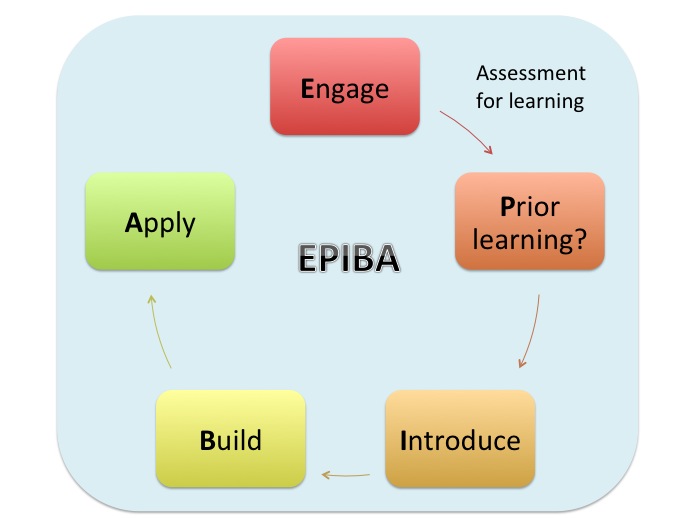 Progress:   further resources on teaching and learning are available at http://www.thescienceteacher.co.uk/teaching-and-learning. TopicPlanning science lessonsLevelVarious Outcomes To provide a framework to support teachers to plan science lessons. To provide a framework to support teachers to plan science lessons. To provide a framework to support teachers to plan science lessons. AssessmentEPIBAWhat?Why?Time(min)Example Assessment for learning should run throughout *looking at student work*questioning* mini-white boards*peer assessmentAssessment for learning should run throughout *looking at student work*questioning* mini-white boards*peer assessmentEEngage (often the Do it Now)Motivate students – provide them with an opportunity to succeed as soon as they enter the classroom and recap/consolidate key knowledge from the previous lesson.  3-5Students enter the room and there are three pictures on the board: salt, sand and sugar.  They must identify the odd one out and explain why.  The task is open so success is for all and builds in difficulty.  Teacher reviews answers. Sand won’t dissolve is where we are heading.  Assessment for learning should run throughout *looking at student work*questioning* mini-white boards*peer assessmentAssessment for learning should run throughout *looking at student work*questioning* mini-white boards*peer assessmentIntroduce learning objective– today we are going to understand what happens to a solid when it dissolves. Key words:  particle, dissolve, solution, solute, solvent, suspension, modelIntroduce learning objective– today we are going to understand what happens to a solid when it dissolves. Key words:  particle, dissolve, solution, solute, solvent, suspension, modelIntroduce learning objective– today we are going to understand what happens to a solid when it dissolves. Key words:  particle, dissolve, solution, solute, solvent, suspension, modelIntroduce learning objective– today we are going to understand what happens to a solid when it dissolves. Key words:  particle, dissolve, solution, solute, solvent, suspension, modelIntroduce learning objective– today we are going to understand what happens to a solid when it dissolves. Key words:  particle, dissolve, solution, solute, solvent, suspension, modelAssessment for learning should run throughout *looking at student work*questioning* mini-white boards*peer assessmentAssessment for learning should run throughout *looking at student work*questioning* mini-white boards*peer assessmentKnowledge outcomes:to use and understand the terms solute, solvent, suspension and solutionto give an example of eachto draw labelled particle pictures to describe and explain what happens when a solute dissolves.  Knowledge outcomes:to use and understand the terms solute, solvent, suspension and solutionto give an example of eachto draw labelled particle pictures to describe and explain what happens when a solute dissolves.  Knowledge outcomes:to use and understand the terms solute, solvent, suspension and solutionto give an example of eachto draw labelled particle pictures to describe and explain what happens when a solute dissolves.  Skills outcomes: to use a model to describe a process that cannot be observed Skills outcomes: to use a model to describe a process that cannot be observed Assessment for learning should run throughout *looking at student work*questioning* mini-white boards*peer assessmentAssessment for learning should run throughout *looking at student work*questioning* mini-white boards*peer assessmentPPrior learning check and set-upCheck misconceptions and assess prior knowledge so that the rest of the lesson can be pitched correctly. 10A practical demonstration is used to show salt being added to water in a large beaker.  In pairs students use a concept cartoon to discuss what is happening to the mass of the water. This is discussed in pairs and then as a whole class. Assessment for learning should run throughout *looking at student work*questioning* mini-white boards*peer assessmentAssessment for learning should run throughout *looking at student work*questioning* mini-white boards*peer assessmentIIntroduce new knowledgeIntroduce new knowledge. Begin with a concrete idea or simple context so that you start from what your students already know. Modelling is important here. 10The teacher does direct instruction using the white board to draw a particle picture to show what is happening to the solute and solvent particles during dissolving.  A computer PHET model is also used to support the teacher explanation.  Assessment for learning should run throughout *looking at student work*questioning* mini-white boards*peer assessmentAssessment for learning should run throughout *looking at student work*questioning* mini-white boards*peer assessmentBBuild new contentStudents have the opportunity to practice what they have learnt in the introduce section to consolidate learning and develop understanding.15Students draw their own particle picture for the demonstration they saw at the start of the lesson.  These are then peer assessed against the teacher’s model. Understanding is checked before we move to Apply. Assessment for learning should run throughout *looking at student work*questioning* mini-white boards*peer assessmentAssessment for learning should run throughout *looking at student work*questioning* mini-white boards*peer assessmentAApply new content Students have the opportunity to apply what they have learnt to new situations.  This will assess understanding and consolidate understanding.   15Around the room there are various stations with different solutes and solvents e.g. a solid that does not dissolve, a solid that dissolves to form a transparent solution and a solid that forms a suspension. Students visit each station, add the solutes and solvents together and then draw labelled particle pictures for each experiment. Student diagrams are then shared using a visualizer for WWW and EBI.  Plenary:  review, as a class, what has been learnt and complete a final assessment of learning (exit ticket) that is handed to the teacher on the way out. Feedback gained from the exit ticket can then inform the beginning of the next lesson. Plenary:  review, as a class, what has been learnt and complete a final assessment of learning (exit ticket) that is handed to the teacher on the way out. Feedback gained from the exit ticket can then inform the beginning of the next lesson. Plenary:  review, as a class, what has been learnt and complete a final assessment of learning (exit ticket) that is handed to the teacher on the way out. Feedback gained from the exit ticket can then inform the beginning of the next lesson. Plenary:  review, as a class, what has been learnt and complete a final assessment of learning (exit ticket) that is handed to the teacher on the way out. Feedback gained from the exit ticket can then inform the beginning of the next lesson. Plenary:  review, as a class, what has been learnt and complete a final assessment of learning (exit ticket) that is handed to the teacher on the way out. Feedback gained from the exit ticket can then inform the beginning of the next lesson. 